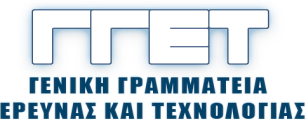 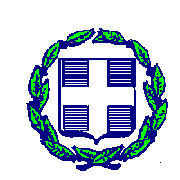 ΕΛΛΗΝΙΚΗ ΔΗΜΟΚΡΑΤΙΑ				ΥΠΟΥΡΓΕΙΟ ΠΑΙΔΕΙΑΣ, ΕΡΕΥΝΑΣ ΚΑΙ ΘΡΗΣΚΕΥΜΑΤΩΝΓΕΝΙΚΗ ΓΡΑΜΜΑΤΕΙΑ ΕΡΕΥΝΑΣ ΚΑΙ ΤΕΧΝΟΛΟΓΙΑΣΓραφείο Γενικής ΓραμματέωςΔΕΛΤΙΟ ΤΥΠΟΥ                                                                                                        30/11/2017ΗΜΕΡΙΔΑ ΜΕ ΘΕΜΑ:«ΗΘΙΚΕΣ ΠΡΟΚΛΗΣΕΙΣ ΣΤΗΝ ΕΡΕΥΝΑ ΜΕ ΒΙΟΛΟΓΙΚΟ ΥΛΙΚΟ»30 Νοεμβρίου 2017 // Ελληνικό Ινστιτούτο ΠαστέρΣήμερα 30/11/2017 στο Αμφιθέατρο του Ελληνικού Ινστιτούτου Παστέρ πραγματοποιήθηκε  ημερίδα  με θέμα: «Ηθικές προκλήσεις στην Έρευνα με βιολογικό υλικό». Η Ημερίδα διοργανώθηκε από την Επιτροπή Βιοηθικής του Ελληνικού Ινστιτούτου Παστέρ (ΕΙΠ) και φιλοξένησε παρεμβάσεις και ομιλίες από διακεκριμένους επιστήμονες και ειδικούς σε θέματα Βιοηθικής στην Έρευνα.Την ημερίδα άνοιξε η Πρόεδρος του ΔΣ του ΕΙΠ καθηγ. Φ. Στυλιανοπούλου. Χαιρετισμό απηύθυνε η Γ. Γ. Έρευνας και Τεχνολογίας κα Π. Κυπριανίδου, η οποία τόνισε ανάμεσα στα άλλα:  «Οι ηθικές προκλήσεις στην έρευνα και στην παραγωγή νέας γνώσης είναι σήμερα παρά ποτέ ένα κρίσιμο θέμα, που ακολουθεί - με φυσικό θα έλεγα τρόπο - την πρόοδο και την εξέλιξη της επιστήμης και που ενδεχομένως θα έπρεπε να απασχολεί περισσότερο την ερευνητική κοινότητα στην Ελλάδα. Η Πολιτεία οφείλει συμβουλεύεται τους ειδικούς επιστήμονες και μέσα από μια αμφίδρομη διαδικασία, μια διαδικασία αλληλοτροφοδότησης με τον χώρο της επιστήμης και της έρευνας, να υιοθετεί κάθε φορά το σωστό πλαίσιο βασικών αρχών ηθικής και δεοντολογίας στην υλοποίηση του ερευνητικού έργου, προκειμένου να μην τίθενται σε διακινδύνευση αξίες και αγαθά που αφορούν τον άνθρωπο, τα ζώα και το περιβάλλον. Στο πλαίσιο αυτό, το ΥπΠΕΘ με τη συνεργασία της Εθνικής Επιτροπής Βιοηθικής και με άλλους διακεκριμένους επιστήμονες, αποφάσισε να θεσμοθετήσει δια νόμου κάτι που το ΕΙΠ έχει ήδη κάνει - τη σύσταση σε κάθε ερευνητικό φορέα επιτροπών ηθικής της έρευνας. Κάτι που ετοιμάζεται και ελπίζω θα τεθεί πολύ σύντομα σε δημόσια διαβούλευση».Γενική Γραμματεία Έρευνας και Τεχνολογίας ΓΓΕΤ // Τηλ: 210 7458107-108 // Email: gsrt@gsrt.gr  // http://www.gsrt.gr